ご担当者各位公益財団法人静岡市勤労者福祉サービスセンター静岡市葵区日出町２番地の１田中産商第一生命ビル７階電話054-251-2318　　ＦＡＸ054-254-2213旧会員証をご利用の会員の皆様へ　会員証差し替えのお願い当財団設立時から平成20年３月頃までの間にご入会いただいた会員様で、古い会員証をお持ちの方に、この度新しい会員証に無料で差し替えをさせていただくこととなりました。つきましては、従業員の皆様の中で古い会員証をお持ちの方がいらっしゃいましたら、事業所でとりまとめていただき、ジョイブ静岡へお送りください（裏面の申込書を同封してください）。新しい会員証をご郵送させていただきます。なお、古い会員証がお手元になく差し替えができない場合は有料（通常の再発行　手数料300円）となりますのでご注意ください。【差し替え対象の会員証】・エンボス加工（表面に凹凸で印刷されていて、氏名がカタカナ）・ラミネート加工（平成18年～平成20年頃に発行）・団体名に「庵原」が入っている　※青色の会員証は差し替えできません　   現在使用している会員証はこちらです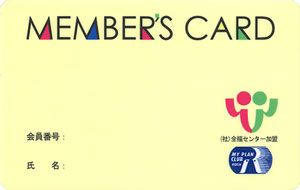 会員証差し替え申込書クリーム色の古い会員証を必ず同封してください。※無い場合は300円かかります事業所番号（5ｹﾀ）　　　　　　　　　事業所名　　　　　　　　　　　　　　　　　　個人番号（3ｹﾀ）お名前